Program funkcjonalno-użytkowyRobót polegających na modernizacji budynku X1 na terenie Instytutu LotnictwaWstępUwagi wstępneWykonawca po przeanalizowaniu wymagań dotyczących poszczególnych instalacji opisanych w poniższej specyfikacji zobowiązany jest przygotować projekt wykonawczy instalacji elektrycznej, wentylacyjnej oraz klimatyzacji, projekt należy przedstawić Inwestorowi przed rozpoczęciem prac w celu uzgodnienia i zatwierdzeniaWykonawca zobowiązany jest to dostarczenia Inwestorowi pełnej dokumentacji powykonawczej zaprojektowanych i uruchomionych instalacjiZa względu na uwarunkowania projektu, podkreśla się, że wymagania zawarte w poniższej specyfikacji bazują na aktualnym stanie wiedzy Inwestora. Zastrzega się, zatem możliwość wprowadzenia nieznacznych zmian w stosunku do poniższych informacjiWykonawca powinien przedstawić harmonogram prac, wraz z datą rozpoczęcia i czasem trwania robótWszystkie prace Wykonawcy objęte są gwarancją 5 lat od daty podpisania Protokołu Zdawczo-OdbiorczegoWszystkie sprzęty oraz materiały dostarczone przez Wykonawcę objęte są gwarancją producentaSpecyfikacje wyszczególnionych materiałów są potwierdzone przez stosowne dokumenty producentaWykonawca odpowiedzialny jest za dostarczenie Dokumentacji Techniczno-Rozruchowej w wersji papierowej i elektronicznejWykonawca stawi się na zdiagnozowanie usterki w okresie 1 dnia od momentu jej zgłoszeniaCzas na naprawę usterki wynosi do 7 dniCała odpowiedzialność za transport leży po stronie WykonawcyAktualny plan budynkuMiejsce i adres wykonania robót:Instytut Lotnictwa al. Krakowska 110/114, 02-256 WarszawaInwestor:Instytut LotnictwaBudynek administracyjno-biurowy, cztero-kondygnacyjny o konstrukcji żelbetowej, szkieletowejBudynek wyposażony w instalacje: elektryczną, centralnego ogrzewania, wentylację mechaniczną, instalację oddymiania, klimatyzację, instalację wodno-kanalizacyjną, instalację wody do celów p-poż, odgromową oraz instalacje teletechniczneBudynek nie jest wyposażony w instalację gazową.Parametry charakterystyczne powierzchni parteru podlegających pracom:Powierzchnia użytkowa parteru do modyfikacji: ok. 420m2 „open space” wraz z biurami na stanowiska pojedyncze oraz 280m2 sale konferencyjne oraz przedsionki;Planowany sposób zagospodarowaniaPowierzchnia na parterze budynku X1 zostanie przearanżowana przy pomocy wydzieleń zgodnie z Rysunkiem nr 1:Zagospodarowanie części powierzchni hallu na potrzeby:3 sal konferencyjnychdwóch przedsionkówotwartej przestrzeni biurowej tzw. „open space”dwóch biurNa parterze należy zaaranżować, zgodnie z rysunkiem nr 2:15 stanowisk wyspowych, czteroosobowych2 stanowiska pojedynczeW auli budynku należy zdemontować istniejący ekran rzutnika, odsunąć istniejący rzutnik o około 2m od ekranu, zmienić lokalizację istniejącego oświetlenia oraz zainstalować dwa nowe rzutniki.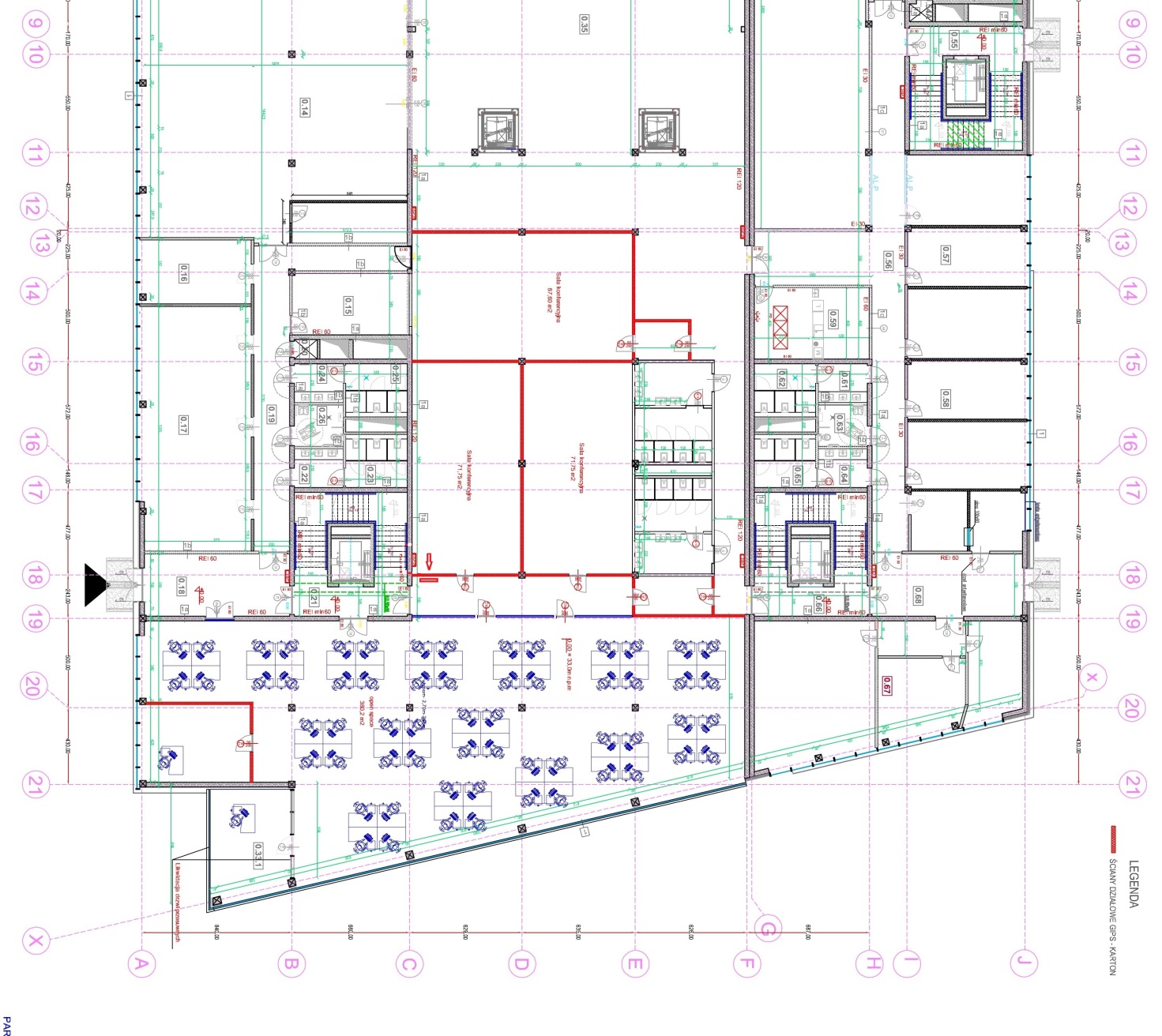 Rysunek 1 Wydzielenia na parterzeZakres prac budowlanychPrace budowlane w budynku X1: ParterZakres prac:Skucie płytek pod położenie wykładziny w płytkachPrzygotowanie powierzchni do położenia wykładziny, położenie wykładziny i wykonanie listw przypodłogowychPrzesunięcie hydrantu zgodnie z rysunkiem 2Wykonanie ścian g-k EI30 wypełnionych wełną mineralnąMontaż drzwi aluminiowych, elektro rygli, samozamykaczyLikwidacja drzwi przesuwnych w osi 21-X/A oraz zastąpienie ich stałą zabudową szklaną na profilach aluminiowych:współczynnik Uw<=1.1W/m2*K, Uf<=1.4W/m2*K, Infiltracja i szczelność na wodę opadową:- klasyfikacja AE wg DIN EN 12152- klasyfikacja RE wg DIN EN 12154, ale nie mniej niż 1.000 Pa,Np. system 50+HI f-y SCHÜCO lub równoważnyszklenie zespolone:- współczynnik Ug ≤ 1.1 W/m2K oraz tzw. „ciepła ramka”,- współczynnik RW ≥ 45 dB- współczynnik RW + Ctr ≥ 40 dB- współczynnik g ≤ 0.32- współczynnik Lt ≥ 57 %- współczynnik Lr ≤ 15-16 %Np. szklenie Cool Lite SKN 165 II 10 mm ESG / 16 ar / 66.1 Si f-y Saint-Gobain lub równoważneLikwidacja drzwi przesuwnych w osi 21-X/B oraz zastąpienie ich zabudową szklaną na profilach aluminiowych zgodnych z wymaganiami jak dla osi 21-X/ADemontaż wycieraczki wewnętrznej w osiach 21-X/A-B oraz wyrównanie powierzchni warstwą betonuMalowanie ścian farbą emulsyjnąWykonanie żaluzji wewnętrznych w otwartej przestrzeni biurowej oraz biurach sąsiadujących ze ścianami zewnętrznymi budynkuSprzątanie Teren zewnętrznyZakres prac:Roboty przygotowawczeWykonanie projektu daszku i odwodnienia nad wejściem w osi 5 (propozycja jak na rysunku 3), daszek wykonać na niezależnej konstrukcji aluminiowej opartej na fundamencie, pokrytej poliwęglanem, zapewnić szczelność daszku na styku ze ścianą budynku. Orientacyjne wymiary daszku w planie to 19mx2,5m. Konstrukcja daszku powinna być odporna na ewentualne uderzenia zwałów śniegu z dachu budynku „X1”. Odwodnienie daszku przyłączyć do kanalizacji ogólnospławnej oraz przystosować je do odebrania wody spływającej z dachu budynku „X1”. Projekt daszku uzgodnić z Zamawiającym.Wykonanie pionowej, akustycznej osłony agregatu wody lodowej zlokalizowanego na zewnątrz budynku. Osłonę agregatu wykonać przy pomocy pionowych płyt warstwowych (h=2,5m) z rdzeniem poliuretanowym lub poliizocjanurowym. Agregat pozostawić nieosłonięty od góry. Osłonę wyposażyć w drzwi serwisowe o właściwościach co najmniej równoważnych do płyt warstwowych. Osłonę zlokalizować zgodnie z rysunkiem poniżej. Wymagania dla płyt: grubość płyty min 60mm, wskaźnik izolacyjności akustycznej min 20dB, kolor szary RAL 9203, odporność ogniowa min EI20, kategoria korozyjności min C3. 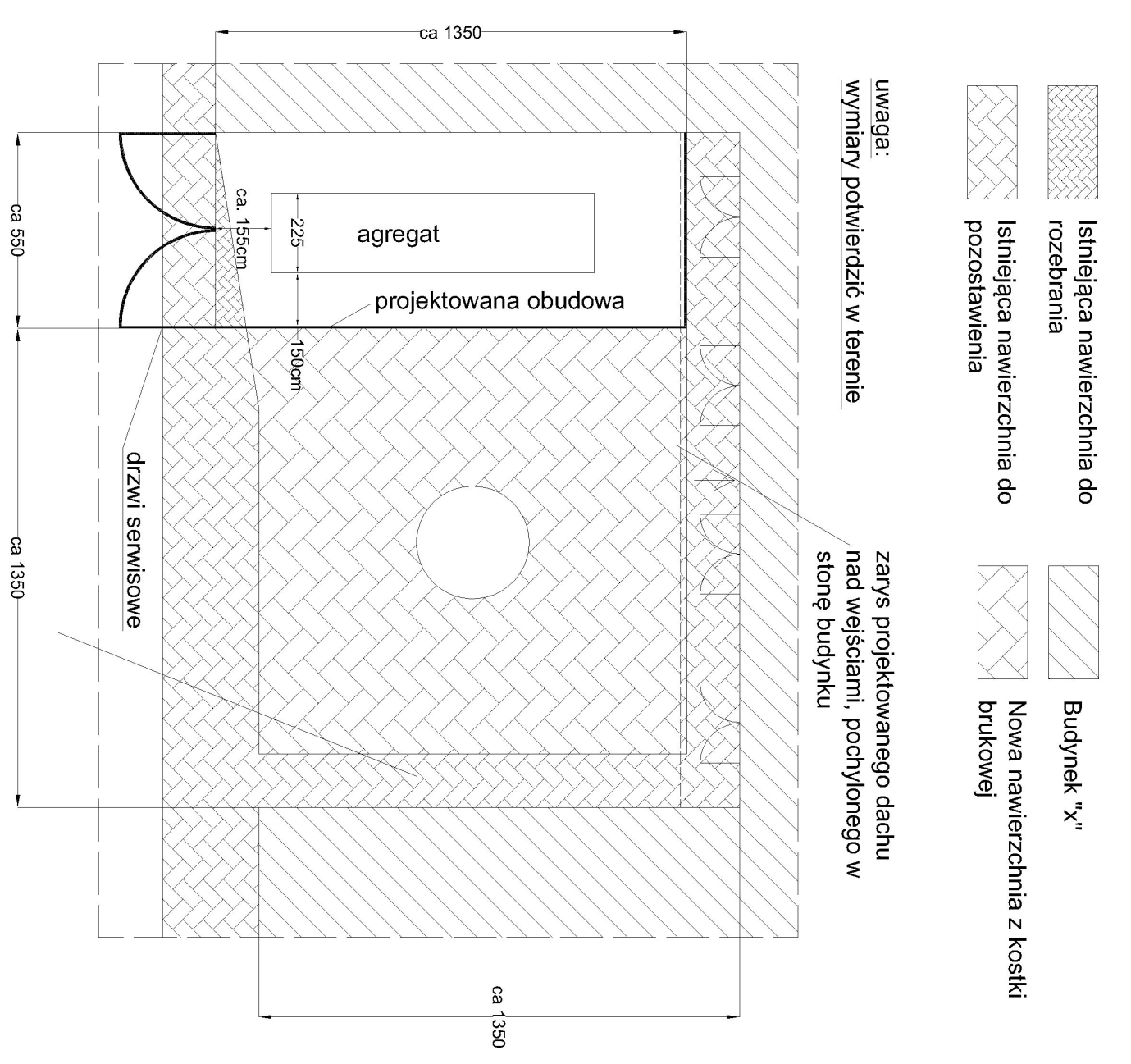 Rysunek 3 Aranżacja kostki brukowej przed wejściem do budynku „X1”, daszek nad wejściami do budynku „X1”, obudowa agregatu wody lodowejPrzearanżować układ kostki brukowej zgodnie z rysunkiem nr3SprzątanieInstalacja klimatyzacji, wentylacji mechanicznejBudynek „X1” wyposażony jest w instalację klimatyzacji oraz wentylacji mechanicznej. Wykonawca zobowiązany jest przeprowadzić odpowiednią analizę wentylacji oraz klimatyzacji dla przedmiotowej modernizacji budynku oraz w zależności od wyników analizy zaproponować odpowiednią modyfikację w zakresie instalacji wentylacji oraz klimatyzacji. Wymagania:Wykonawca zobowiązany jest do opracowania i uzgodnienia projektu instalacji wentylacji i klimatyzacji z ZamawiającymWykonawca zobowiązany jest do przeprowadzenia odpowiedniej analizy konieczności zamontowania dodatkowego agregatu wody lodowej oraz centrali wentylacyjnej. Zamawiający dopuszcza montaż nowych urządzeń klimatyzacyjnych zasilanych z istniejącego agregatu wody lodowej, jeżeli Wykonawca przeprowadzi odpowiednią analizę i uzna to rozwiązanie za dostateczne do spełnienia wymaganych parametrów higienicznych i bytowych zgodnych z istniejącą dokumentacją powykonawczą. Analogicznie Zamawiający dopuszcza odpowiednie rozbudowanie instalacji wentylacji na bazie istniejącej centrali wentylacyjnej jeżeli Wykonawca przeprowadzi odpowiednią analizę i uzna to rozwiązanie za dostateczne do spełnienia wymaganych parametrów higienicznych i bytowych zgodnych z istniejącą dokumentacją powykonawczą.Wykonawca zobowiązany jest do zapoznania się z istniejącą instalacją wentylacji oraz klimatyzacji oraz zaprojektowania nowej instalacji współpracującej z istniejącąWszystkie urządzenia wentylacyjne muszą mieć możliwość płynnej regulacji strumieni powietrzaDla wszystkich central wentylacyjnych wymagane są fabrycznie zamontowane układy pomiarowe w urządzeniach: sondy, czujniki temperatury, przewody impulsowe oraz czujniki ciśnienia pozwalające na kontrolę spadku ciśnienia w filtrach w trybie ciągłymDla zapewnienia wymaganych parametrów higienicznych i bytowych powietrza w nowo zaaranżowanych pomieszczeniach zakłada się temperatury powietrza oraz maksymalne prędkości powietrza analogiczne z tymi, które przedstawione w dokumentacji powykonawczejNależy dobrać odpowiednią ilość klimatyzatorów odpowiednio do wielkości pomieszczenia i znajdujących się tam osób. Klimatyzatory mają znaleźć się w biurach oraz salach konferencyjnych. Lokalizację klimatyzatorów należy uzgodnić z ZamawiającymWykonawca wyposaży nowe urządzenia klimatyzacyjne w funkcję grzania, urządzenia należy zasilić z istniejącego węzła ciepłowniczegoWykonawca rozbuduje istniejący węzeł ciepłowniczy na potrzeby zasilania dodatkowych urządzeń klimatyzacyjnychInstalacja wody pożarowejWykonawca wykona nowy projekt instalacji wody pożarowej oraz uzgodni go z osobą posiadającą odpowiednie uprawnieniaWykonawca zapozna się z istniejącą instalacją wody pożarowej oraz wprowadzi w niej niezbędne zmiany obejmujące wykorzystanie obecnej instalacji na potrzeby przeróbek na parterze.Instalacja elektrycznaZakres prac:Wykonawca zapozna się z istniejącą instalacją elektryczną oraz zaprojektuje nową instalację obejmująca wykorzystanie obecnej instalacjiWykonawca odpowiednio rozbuduje istniejącą rozdzielnię elektrycznąWykonawca przeprowadzi roboty zgodnie z projektem i przeprowadzi niezbędne odbioryInstalacja oświetleniowaWykonawca wykona tablice rozdzielcze na potrzeby zasilania oświetleniaW poszczególnych pomieszczeniach należy przewidzieć montaż opraw oświetleniowych w liczbie, która zapewni osiągnięcie wymaganego natężenia oświetlenia. Na podstawie normy PN-EN 12 464-1:2004, wymagane wartości natężenia oświetlenia dla poszczególnych pomieszczeńEm – eksploatacyjne natężenie światłaUGR (Unified Glare Rating) – wartość graniczna ujednoliconego wskaźnika olśnieniaRa – wskaźnik oddawania barwOprawy oświetleniowe należy dostarczyć, zamontować i przyłączyć do sieci. Sterowanie oświetleniem odbywa się poprzez lokalne wyłączniki lub zbiorcze przyciski. Przyciski należy umieścić:Po prawej stronie drzwi wejściowychNa wysokości 140cm od poziomu podłogiW odległości 10cm od krawędzi otworu drzwiowegoW przypadku większej ilości przycisków należy ustawić je w poziomie zaczynając w odległości 10cm od krawędzi otworu drzwiowegoNa ciągach komunikacyjnych należy zastosować podświetlane przyciskiInstalacja oświetlenia awaryjnegoWykonawca zapozna się z istniejącą instalacją oświetlenia awaryjnego oraz wprowadzi ewentualne modyfikacje obejmujące wykorzystanie obecnej instalacji. Na ciągach komunikacyjnych zostaną wykonane podświetlane znaki kierunkowe. Należy zastosować oprawy świetlówkowe z piktogramami wyposażone we własne źródła zasilania w postaci akumulatorów o czasie działania min. 2 godziny po zaniku zasilania podstawowego. Znaki kierunkowe pracują w trybie na ciemno. Piktogramy stosować zgodnie z PN-92/N-01256/02. Do opraw w wykonaniu awaryjnym należy doprowadzić dodatkowy przewód bezpośrednio z zabezpieczenia danego obwodu w tablicy zasilającejInstalacja teleinformatycznaGniazda siecioweIlość stanowisk pojedynczych należy przyjąć zgodnie z pkt.1.3 „Planowany sposób zaaranżowania”. Wszystkie nowo powstałe pojedyncze stanowiska należy wyposażyć w zestaw gniazd:3 gniazd 1 fazowych 1x230VAC 16A 50Hz z bolcem ochronnym3 gniazd 1 fazowych 1x230VAC 16A 50Hz z bolcem ochronnym podtrzymanych w przypadku zaniku napięcia (UPS)2 gniazda sieci komputerowej RJ451 gniazdo telefoniczne RJ45Ilość stanowisk wyspowych, czteroosobowych należy przyjąć zgodnie z pkt 1.3 „Planowany sposób zaaranżowania”. Wszystkie stanowiska wyspowe, czteroosobowe wyposażyć w zestawy gniazd:6 gniazd 1 fazowych 1x230VAC 16A 50Hz z bolcem ochronnym6 gniazd 1 fazowych 1x230VAC 16A 50Hz z bolcem ochronnym podtrzymanych w przypadku zaniku napięcia (UPS)7 gniazd sieci komputerowej RJ454 gniazda telefoniczneStanowiska pojedyncze należy wyposażyć w powyższe gniazda za pomocą gniazd zainstalowanych na listwie przyściennej.Stanowiska wyspowe, czteroosobowe należy wyposażyć w powyższe gniazda za pomocą pionowego słupka zlokalizowanego w punkcie styku wszystkich biurek. Nowo projektowane sale konferencyjne wyposażyć w rzutnik (1 rzutnik na 1 salę) oraz listwy wyposażone w następujące gniazda:6 gniazd 1 fazowych 1x230VAC 16A 50Hz z bolcem ochronnym6 gniazd 1 fazowych 1x230VAC 16A 50Hz z bolcem ochronnym podtrzymanych w przypadku zaniku napięcia (UPS)7 gniazd sieci komputerowej RJ454 gniazda telefoniczneOrientacyjne położenie rzutnika oraz listew zgodnie z rysunkiem poniżej. Należy zamontować 10 listew w sali narysowanej poziomo, 5 listew w pionowej ze strony lewej oraz 8 listew w pionowej ze strony prawej (Razem 23 listwy). 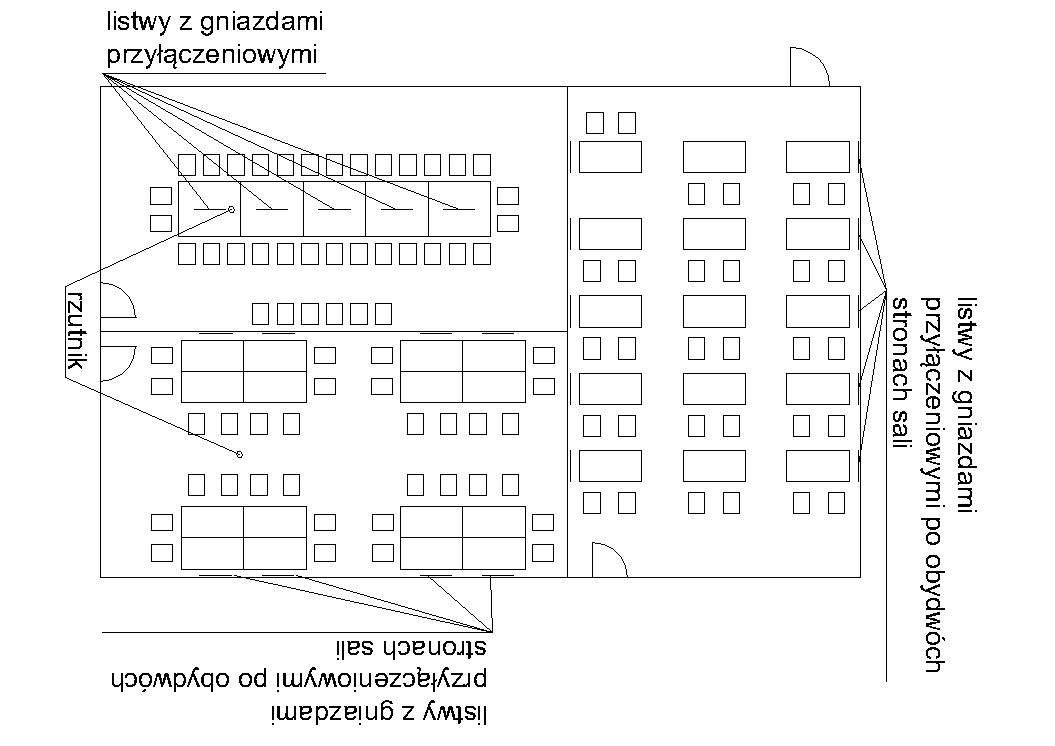 Rysunek 4 Aranżacja sal konferencyjnychInstalacja SAPWykonawca zobowiązany jest wprowadzić wszystkie niezbędne modyfikacje w instalacji SAP obejmujące demontaż i montaż przewodów oraz elementów wykonawczo – sterujących oraz uzgodnieni je z osobą posiadająca odpowiednie uprawnienia.Instalacja AVIstniejącą instalację AV wewnątrz auli należy zmodyfikować w następujący sposób:Zdemontować istniejący ekranOdsunąć istniejący rzutnik o około 2m od ekranu, obraz wyświetlany będzie bezpośrednio na ścianie, ostateczną lokalizację rzutnika uzgodnić z ZamawiającymObrócić istniejące oświetlenie sceny w sposób umożliwiający instalację dwóch dodatkowych rzutników. Wszystkie 3 rzutniki będą wyświetlać obrazy niezależnie, największy poprzez główny, środkowy rzutnik oraz dwa mniejsze poprzez rzutniki boczne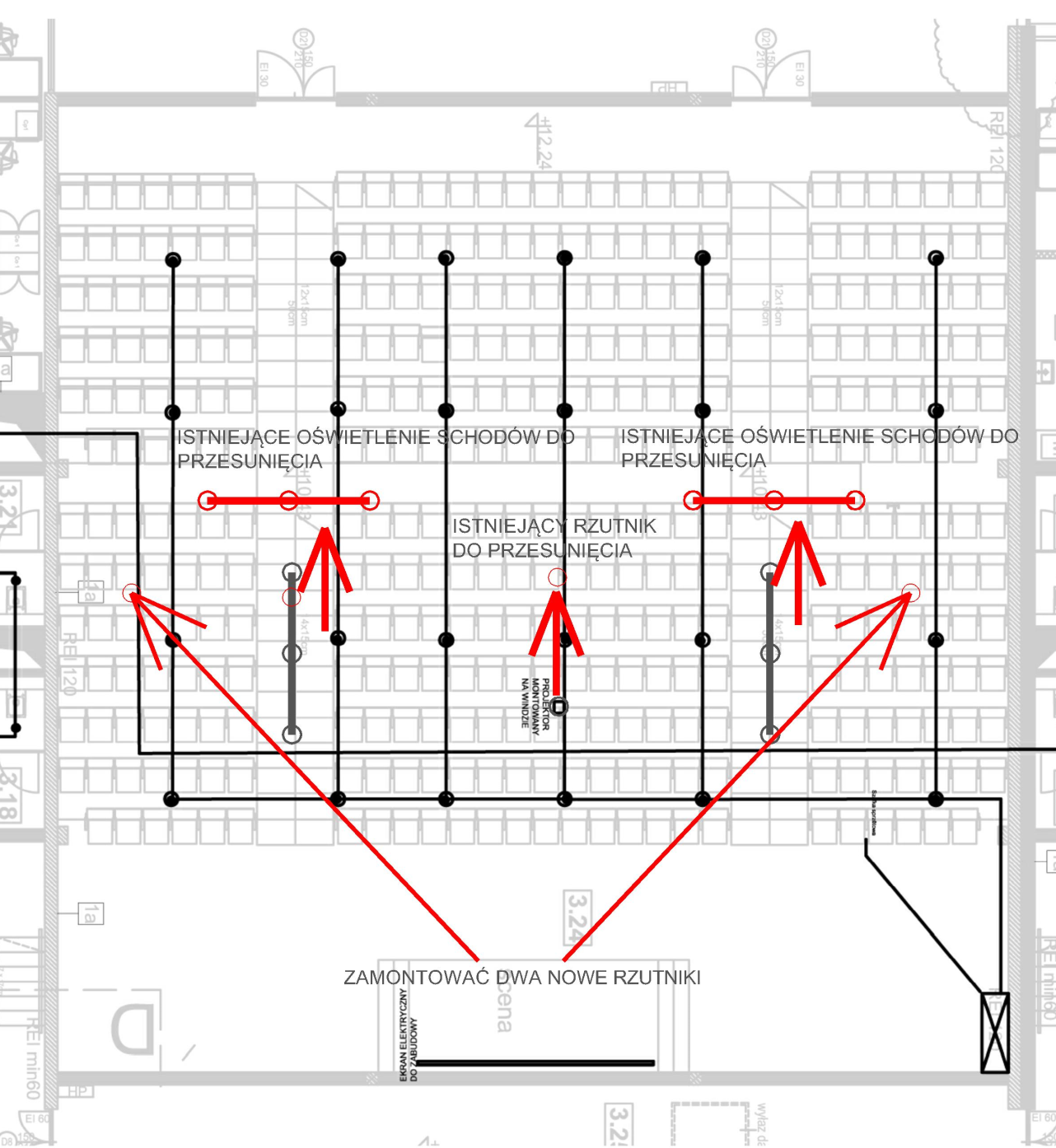 Rysunek 5 Modernizacja auliMateriałyWyposażenieWyposażenie ma posiadać stosowne atesty, certyfikaty lub aprobaty techniczne zezwalające na ich użytkowanie. Wykonawca przez przystąpieniem do zakupów zobowiązany jest do:Wykonania własnych pomiarów (uzupełniających lub potwierdzających podane parametry techniczne)Przedstawienie produktu InwestorowiOtrzymania zgody zakupu od InwestoraWyposażenie biur/ biur managerskich / sal konferencyjnychCzęść informacyjna programu funkcjonalno-użytkowegoWszelkie prace należy wykonywać zgodnie z obowiązującymi w Polsce normami i przepisamiWykonawca jest zobowiązany znać wszystkie przepisy prawne wydawane zarówno przez władze państwowe jak i lokalne oraz pozostałe regulacje prawne i wytyczne, które są w jakikolwiek sposób związane z prowadzonymi robotami i będzie w pełni odpowiedzialny za przestrzeganie tych reguł i wytycznych w trakcie realizacji robót. Najważniejsze z nich to:Ustawa Prawo budowlane z dnia 7 lipca 1994 r. z późniejszymi zmianami (Dz. U. Nr 89, poz. 414)Ustawa Prawo zamówień publicznych z dnia 29 stycznia 2004 r.(Dz. U. nr 19, poz. 177)Ustawa o wyrobach budowlanych z dnia 16 kwietnia 2004 r.(Dz. U. nr 92, poz. 881)Ustawa o odpadach z dnia 27 kwietnia 2001 r.(Dz. U. nr 62, poz. 628 z późn. zmianami)Ustawa Prawo ochrony środowiska z dnia 27 kwietnia 2001 r.(Dz. U. Nr 62, poz. 627)Rozporządzenie Ministra Infrastruktury z dnia 2 grudnia w sprawie systemów oceny zgodności wyrobów budowlanych oraz sposobu ich oznaczania znakowaniem CE (Dz. U. Nr 209, poz. 1779)Rozporządzenie Ministra Infrastruktury z dnia 11 sierpnia 2004 r. w sprawie sposobu deklarowania wyrobów budowlanych oraz sposobu znakowania ich znakiem budowlanym (Dz. U. Nr 198, poz. 2041)Rozporządzenie Ministra Infrastruktury z dnia 6 lutego 2003 r. w sprawie bezpieczeństwa i higieny pracy podczas wykonywania robót budowlanych (Dz. U. Nr. 47, poz. 401)Rozporządzenie Ministra Infrastruktury z dnia 18 maja 2004 r. w sprawie określenia metod i podstaw sporządzania kosztorysu inwestorskiego, obliczania planowanych kosztów prac projektowych oraz planowanych kosztów robót budowlanych określonych w programie funkcjonalno-użytkowym (Dz. U. Nr 130, poz. 1389)Rozporządzenie Ministra Infrastruktury z dnia 2 września 2004 r. w sprawie określenia zakresu i formy dokumentacji projektowej, specyfikacji technicznych wykonania i odbioru robót budowlanych oraz, programu funkcjonalno-użytkowego (Dz. U. Nr 202, poz. 2042)Załącznik 1 – dokumentacja branży architektonicznejZałącznik 2 – dokumentacja powykonawcza instalacji wentylacji i klimatyzacjiZałącznik 3 – dokumentacja powykonawcza instalacji elektrycznejZałącznik 4 – dokumentacja powykonawcza branży ppoż.PomieszczenieEm [lx]UGR [-]Ra [-]Biuro/sala konferencyjna5001980Korytarz1002840PrzedmiotWstępne oszacowanie ilościWstępne oszacowanie ilościSpecyfikacjaDrzwiPiętroIlość         Aluminiowe wewnętrzneDrzwi010         Przeszklone (szkło matowe) – do uzgodnieniaDrzwi010         Szyba pojedynczaDrzwiRazem10         Z przewiązkąDrzwiRazem10         Wymiary 1050 x 2100 mmDrzwiRazem10         Zamek z kompletem kluczyDrzwiRazem10         SamozamykaczDrzwiRazem10         StopkaDrzwiRazem10         2 zawiasyDrzwiRazem10         Kolor szary; RAL 7035Farba         Lateksowa do ścian i sufitówFarba         Kolor biały; RAL 9003WykładzinaPiętroIlość (m2)         Dywanowa, biurowa Wykładzina0680         W płytkach 50 x 50 cmWykładzina0680         Typ wykładziny boulce – pętelka WykładzinaRazem680         Klasa wytrzymałości minimum 33 wg EN1307 (wysoka wytrzymałość)WykładzinaRazem680         Klasa trudnopalności BFL – s1 wg EN13501–1 WykładzinaRazem680         Odporność na kółka mebli biurowych R≥2,4 wg EN985WykładzinaRazem680         Kolor ciemnoniebieski; RAL 5010 Biuro / biuro managerskieFotelIlośćSpecyfikacjaBiuro / biuro managerskieRAZEM62Model PT 102 z opcjamiQ – mechanizm synchroBLS – regulacja podparcia lędźwiowego06 – krzyżak czarnyP48B – rodzaj podłokietnikaH – regulacja wysokości oparciaBiuro / biuro managerskie0p62Model PT 102 z opcjamiQ – mechanizm synchroBLS – regulacja podparcia lędźwiowego06 – krzyżak czarnyP48B – rodzaj podłokietnikaH – regulacja wysokości oparciaBiuro / biuro managerskieModel PT 102 z opcjamiQ – mechanizm synchroBLS – regulacja podparcia lędźwiowego06 – krzyżak czarnyP48B – rodzaj podłokietnikaH – regulacja wysokości oparciaBiuro / biuro managerskieModel PT 102 z opcjamiQ – mechanizm synchroBLS – regulacja podparcia lędźwiowego06 – krzyżak czarnyP48B – rodzaj podłokietnikaH – regulacja wysokości oparciaBiuro  BiurkoIlośćSpecyfikacjaBiuro  RAZEM60Wymiary zewnętrzne: 1600x800 (mm)Biurko (prawe lub lewe) na stelażu metalowymBlat o grubości 25 mm, delikatnie łukowato wycięty od strony osoby siedzącej przy biurku.Szerokość blatu 160 cm, głębokość w dłuższym boku blatu - 80 cm.Biurko wyposażone w koryta kablowe i przelotki na kableBiurko w wcięciem narożnym umożliwiającym dostawienie do słupka z gniazdami sieciowymiBiuro  0p60Wymiary zewnętrzne: 1600x800 (mm)Biurko (prawe lub lewe) na stelażu metalowymBlat o grubości 25 mm, delikatnie łukowato wycięty od strony osoby siedzącej przy biurku.Szerokość blatu 160 cm, głębokość w dłuższym boku blatu - 80 cm.Biurko wyposażone w koryta kablowe i przelotki na kableBiurko w wcięciem narożnym umożliwiającym dostawienie do słupka z gniazdami sieciowymiBiuro  Wymiary zewnętrzne: 1600x800 (mm)Biurko (prawe lub lewe) na stelażu metalowymBlat o grubości 25 mm, delikatnie łukowato wycięty od strony osoby siedzącej przy biurku.Szerokość blatu 160 cm, głębokość w dłuższym boku blatu - 80 cm.Biurko wyposażone w koryta kablowe i przelotki na kableBiurko w wcięciem narożnym umożliwiającym dostawienie do słupka z gniazdami sieciowymiBiuro  Wymiary zewnętrzne: 1600x800 (mm)Biurko (prawe lub lewe) na stelażu metalowymBlat o grubości 25 mm, delikatnie łukowato wycięty od strony osoby siedzącej przy biurku.Szerokość blatu 160 cm, głębokość w dłuższym boku blatu - 80 cm.Biurko wyposażone w koryta kablowe i przelotki na kableBiurko w wcięciem narożnym umożliwiającym dostawienie do słupka z gniazdami sieciowymiBiuro  menadżerskieBiurkoIlośćSpecyfikacjaBiuro  menadżerskieRAZEM2Wymiary zewnętrzne: 1600x800 (mm)Biurko (prawe lub lewe) na stelażu metalowymBlat o grubości 25 mm, delikatnie łukowato wycięty od strony osoby siedzącej przy biurku.Szerokość blatu 160 cm, głębokość w dłuższym boku blatu - 80 cm.Biurko wyposażone w koryta kablowe i przelotki na kableBiuro  menadżerskie0p2Wymiary zewnętrzne: 1600x800 (mm)Biurko (prawe lub lewe) na stelażu metalowymBlat o grubości 25 mm, delikatnie łukowato wycięty od strony osoby siedzącej przy biurku.Szerokość blatu 160 cm, głębokość w dłuższym boku blatu - 80 cm.Biurko wyposażone w koryta kablowe i przelotki na kableBiuro  menadżerskieWymiary zewnętrzne: 1600x800 (mm)Biurko (prawe lub lewe) na stelażu metalowymBlat o grubości 25 mm, delikatnie łukowato wycięty od strony osoby siedzącej przy biurku.Szerokość blatu 160 cm, głębokość w dłuższym boku blatu - 80 cm.Biurko wyposażone w koryta kablowe i przelotki na kableBiuro  menadżerskieWymiary zewnętrzne: 1600x800 (mm)Biurko (prawe lub lewe) na stelażu metalowymBlat o grubości 25 mm, delikatnie łukowato wycięty od strony osoby siedzącej przy biurku.Szerokość blatu 160 cm, głębokość w dłuższym boku blatu - 80 cm.Biurko wyposażone w koryta kablowe i przelotki na kableBiuro / biuro managerskieKontenerIlośćSpecyfikacjaBiuro / biuro managerskieRAZEM62Kontener mobilny 3-szufladowy KH13Materiał konstrukcyjny - płyta meblowa 18 mmKrawędzie oklejone obrzeżem PCV gr. 1 mmSzuflady zamykane zamkiem centralnym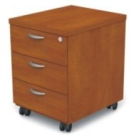 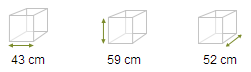 Biuro / biuro managerskie0p62Kontener mobilny 3-szufladowy KH13Materiał konstrukcyjny - płyta meblowa 18 mmKrawędzie oklejone obrzeżem PCV gr. 1 mmSzuflady zamykane zamkiem centralnymBiuro / biuro managerskieKontener mobilny 3-szufladowy KH13Materiał konstrukcyjny - płyta meblowa 18 mmKrawędzie oklejone obrzeżem PCV gr. 1 mmSzuflady zamykane zamkiem centralnymsala konferencyjnaStółIlośćSpecyfikacjasala konferencyjnaRAZEM5Wymiary zewnętrzne: 1600x1400[mm]Stół prostokątnyBlat o grubości 25mmStół wyposażony w koryta kablowe i przelotki na kableRegulacja wysokości w zakresie 0-10cmStół umożliwiający montaż gniazd przyłączeniowychsala konferencyjna0p5Wymiary zewnętrzne: 1600x1400[mm]Stół prostokątnyBlat o grubości 25mmStół wyposażony w koryta kablowe i przelotki na kableRegulacja wysokości w zakresie 0-10cmStół umożliwiający montaż gniazd przyłączeniowychsala konferencyjnaStółIlośćSpecyfikacjasala konferencyjnaRAZEM31Wymiary zewnętrzne: 1600x800[mm]Stół prostokątnyBlat o grubości 25mmStół wyposażony w koryta kablowe i przelotki na kableRegulacja wysokości w zakresie 0-10cmStół umożliwiający montaż gniazd przyłączeniowychsala konferencyjna0p31Wymiary zewnętrzne: 1600x800[mm]Stół prostokątnyBlat o grubości 25mmStół wyposażony w koryta kablowe i przelotki na kableRegulacja wysokości w zakresie 0-10cmStół umożliwiający montaż gniazd przyłączeniowychsala konferencyjnaKrzesłoIlośćSpecyfikacja (1tablica/pokój) sala konferencyjnaRAZEM98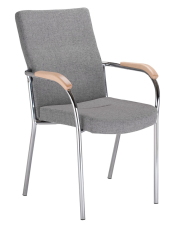 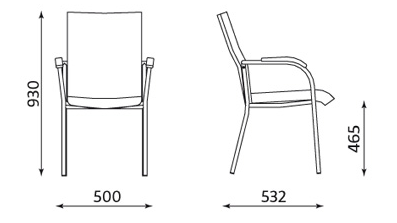 Model Bener / LOCO II chromeMiękkie, tapicerowane siedzisko i oparcie.Siedzisko wykonane jest z 5-warstwowej sklejki o grubości 7 mm pokrytej pianką o gęstości 35 kg/m3 i grubości 60mm.Oparcie wykonane jest z 6-warstwowej sklejki o grubości 8,5 mm.Przednia strona oparcie pokryta jest pianką o gęstości 35 kg/m3 i grubości 30 mm.Tylna część oparcia pokryta jest pianką o gęstości 21 kg/m3 i grubości 10 mm.Rama stalowa, chromowanaPodłokietniki z drewnianymi nakładkamisala konferencyjna0p98Model Bener / LOCO II chromeMiękkie, tapicerowane siedzisko i oparcie.Siedzisko wykonane jest z 5-warstwowej sklejki o grubości 7 mm pokrytej pianką o gęstości 35 kg/m3 i grubości 60mm.Oparcie wykonane jest z 6-warstwowej sklejki o grubości 8,5 mm.Przednia strona oparcie pokryta jest pianką o gęstości 35 kg/m3 i grubości 30 mm.Tylna część oparcia pokryta jest pianką o gęstości 21 kg/m3 i grubości 10 mm.Rama stalowa, chromowanaPodłokietniki z drewnianymi nakładkami